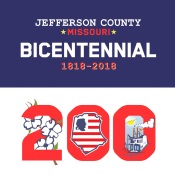 The Jefferson County Bicentennial ParadeJuly 21, 2018Dear Parade Participant: The Jefferson County Bicentennial Committee is planning a County wide parade to celebrate the 200th Birthday of Jefferson County!  The parade will include participants from across Jefferson County and is expected to be one of the largest parades in recent history! We want you to be a part of the celebration!   Make your plans now and start thinking of ideas on how you can make your parade entry special.  Think history and heritage, a huge birthday celebration, 1800’s time era clothing, artisans, antique cars and tractors, reenactors, old time trades, hobbies, sports teams and businesses! Space in the parade will be limited due to the expected large turnout so please get your applications in early to be guaranteed a space in this historical parade!   Deadline for entry is July 9th. Trophies will be awarded to the “Best of” in each designated category. An additional Grand Prize will be awarded to the “Best Overall” of the parade.”  The parade will be Saturday, July 21st at 2:00 p.m.  Parade lineup will begin at 12:30 pm behind the Jefferson County Court House. Please check in with a parade coordinator when you arrive to receive direction on where your place in line is located. The route of the parade will start at the corner of Maple and Hwy BB go in front of the County Courthouse turn North onto 21 and proceed towards the Hillsboro Civic Club/Fair grounds where we will disperse. The parade is the same day as the Jefferson County Fair. We hope everyone will stay and enjoy the festivities planned at the fair for the evening.  Awards will be announced following the end of the parade on the Jefferson County Bicentennial Facebook page and available at the Bicentennial booth at the County Fair. VERY IMPORTANT – For the parade you will be assigned a number BEFORE you get to the parade lineup. You will be notified by email or phone with your lineup number by Thursday July 19th. Please create a sign, 8x10 paper, and place the number on your float on the passenger side as this is what the judges will be using to clearly identify entries. Judges will be located in front of Matt Woods State Farm Office on Hwy 21.  Participants are allowed to gently toss candy to the spectators, please make sure children are supervised if they are tossing candy. Operators of any ATV must have a valid driver’s license. Minors riding a horse must be accompanied by an adult and any waste must be cleaned up along the route.  Additional instructions and information may be given at the time lineup number is assigned. Please join us in celebrating our beautiful County!Sincerely, Mandy Alley, Parade CoordinatorThe Jefferson County Bicentennial Committee chamberoffice@sbcglobal.netPO Box 225Hillsboro, MO 63050636-208-2125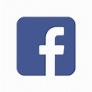 Visit us online at https://jeffcomo.org200.org or           Jefferson County Missouri Bicentennial    The Jefferson County Bicentennial ParadeJuly 21, 2018PARADE ENTRY FORM                                 Saturday, July 21st, 2018 at 2:00 p.m.Lineup: 12:30 p.m. Parade begins at 2:00p.mLineup Behind Jefferson County Courthouse in parking lots and up Maple St to County Annex Parade line-up numbers will be marked on the ground. Route Start at the corner of Maple and Hwy BB, pass in front of the County Courthouse, turn North on Business 21 to Left on Leon Hall Parkway towards the High School. If you are attending the County Fair you will make a right and go past the Primary to the back entrance of the Fairgrounds to disperse. All other participants will proceed straight on Leon Hall towards the High School to wait for the parade procession to end and then disperse. Contact:Mandy Alley 636-789-4920 chamberoffice@sbcglobal.netKelly Fortel 314-809-5244Return form by July 9th 2018 to: Jefferson County Bicentennial Parade Coordinator                   		                                                                                                   P.O. Box 225Hillsboro, MO 63050Detach and ReturnOrganization/Business Name____________________________________________________________________________________Contact Person_______________________________________________________________________________________________Print Name                                           Signature                        Email AddressAddress_____________________________________________________________________________________________________              Street             City                          State                     Zip                         PhoneAlternate Contact________________________________________________________________________________________________Print Name                                                     PhoneFloat (Title)_________________________________________________________________________________________________Describe Float________________________________________________________________________________________________Walking/Marching Unit (Name & Type)________________________________________________________________________Number of People__________________Motor Unit (Name & Type)____________________________________________________________________________________Number of Vehicles_________________Vintage Unit (Year/Vehicle Description)__________________________________________________________________________Best-Dressed Animal (Describe)_________________________________________________________________________________Please check the category your entry is to be judged.   CHECK ONLY ONE CATEGORYAn additional awarded will be presented to the Best Overall of the parade – all entries are automatically entered for this category.___Best Float			___Best Walking/Marching Unit		___Best Motorized Vintage Unit___Best Historical Unit                   ___ Best Dressed Animal			___ Best Musical Entry___Best Heritage Costume		